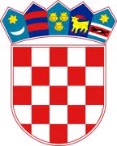 REPUBLIKA HRVATSKASISAČKO-MOSLAVAČKA ŽUPANIJAOPĆINA LIPOVLJANIOPĆINSKO VIJEĆEKLASA:  400-01/23-01/01URBROJ: 2176-13-01-23-02Lipovljani, 22.svibnja 2023.g.Temeljem članka 82. stavka 2. Pravilnika o proračunskom računovodstvu i računskom planu (NN br.124/14, 115/15, 87/16, 3/18, 126/19, 108/20, 144/21) članka  26. Statuta Općine Lipovljani  (Službeni vjesnik, broj: 14/21) Općinsko vijeće Općine Lipovljani na 15. sjednici održanoj dana 22.svibnja 2023. godine, donosiODLUKUo raspodjeli rezultata Općine Lipovljani za 2022.g.Članak 1.Ovom se Odlukom utvrđuje rezultat poslovanja, raspodjela rezultata poslovanja utvrđenog Godišnjim izvještajem o izvršenju proračuna Općine Lipovljani za 2022.godini.                                                                    Članak 2.Ukupni prihodi i primici u 2022.g. iznose  =19.331.941,44 kuna, ukupni rashodi i izdaci u  2022.g. iznose =17.863.502,99 kuna.Sučeljavanjem prihoda i primitaka te rashoda i izdataka poslovanja dobiven je višak prihoda u iznosu od =1.468.438,45 kuna te uz preneseni višak prihoda iz prethodne godine od =1.270.485,77 kuna, poslovna godina rezultirala je viškom prihoda u iznosu od =2.738.924,22 kune.Višak prihoda biti će uvršten u Plan općinskog proračuna za 2023.g. odnosno u prvim Izmjenama i dopunama općinskog proračuna. Članak 3.Proračunski korisnici nisu u sustavu Riznice te će donošenjem Odluka o raspodjeli rezultata i pokrića manjka usvojiti u svojim tijelima rasporedom viška prihoda ili pokrića manjka prihoda za 2022.g. a iste će uvrstiti u prvim Izmjenama i dopunama financijskih planova za 2023.g.Članak 4.Višak prihoda poslovanja Općine Lipovljani iznosi =2.738.924,22  kuna/ 363.517,72 EUR. Sredstva će se utrošiti namjenski prema izvorima financiranja na rashode raspoređene iz općih prihoda i primitaka kako slijedi: Članak 5.Ova Odluka stupa na snagu osmi dan od dana objave u Službenom vjesniku.								            Predsjednik 								Tomislav Lukšić dipl.ing.šum.POZICIJABROJ KONTAVRSTA PRIHODA / PRIMITAKAVIŠAK PRIHODA 2022.g. EUR  UKUPNOIZVORI FINANCIRANJA 2.738.924,22          363.517,72 Izvor 1.OPĆI PRIHODI I PRIMICIIzvor 1.1.OPĆI PRIHODI I PRIMICI559.906,78                 74.312,40 Izvor 2.POMOĆIIzvor 2.4.0Opći prihodi i primici fiskalno izravnanje29.146,69                   3.868,43 Izvor 2.6.TEKUĆE POMOĆI IZVANPRORAČUNSKIH KORISNIKA17.342,82                   2.301,79 Izvor 3.PRIHODI OD IMOVINEIzvor 3.3.PRIHOD OD KONCESIJE19.795,81                   2.627,36 Izvor 3.4.NAKNADA ZA PRIDOBIVENU KOLIČINU NAFTE I PLINA1.159.186,86               153.850,54 Izvor 3.6.PRIHOD OD ZAKUPA POLJOPRIVREDNOG ZEMLJIŠTA64.858,51                   8.608,20 Izvor 5.PRIHODI PO POSEBNIM PROPISIMAIzvor 5.1.PRIHOD OD KOR.JAVNIH POVRŠINA/PRISTOJBE2.283,69                       303,10 Izvor 5.3.KOMUNALNA NAKNADA13.314,04                   1.767,08 Izvor 5.4.ŠUMSKI DOPRINOS872.848,29               115.846,88 Izvor 5.6.VODNI DOPRINOS240,73                         31,95 